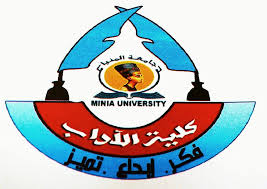 جامعة المنيا                                                           Minia Universityكلية الآدابFaculty of Arts                                                         الدراسات العليا والبحوثPostgraduate Studies and Research                  نموذج تقرير جماعياسم الباحث / …………..عنوان الرسالة : ………….تاريخ المناقشة: …………….   اجتمعت اللجنة في تمام الساعة يوم    ……    في قاعة     ……   بجامعة المنيا لمناقشة رسالة (الماجستير/ الدكتوراة)......... المقدمة من الباحث/ ……بعد أن قرأ رئيس الجلسة بيان حالة الطالب، طلب من الباحث إن يقدم ملخصا عن بحثهبعد ذلك قام الأستاذ الدكتور ………..بمناقشة الباحث (ملخص تعليق الأستاذ المناقش)………………………………………………………………………….ثم قام الأستاذ الدكتور/ ……………..بمناقشة الباحث (ملخص تعليق الأستاذ المناقشالثاني)……………………………………….انتهت المناقشة في الساعة ………….وبعد المداولة أجمعت اللجنة علي منح الباحث درجة الماجستير/ الدكتوراه في الآداب من قسم ………. في (تخصص………………) بتقدير........(بعد/ بدون اجراء التعديلات).أعضاء اللجنة   أ.د. ………………………                   أستاذ …………       رئيساًأ.د. ……………………….                     أستاذ………….      عضواًأ.د. ………………………..                  أستاذ…………..         عضوا   وبعد المداولة، وافقت اللجنة على منح الطالب درجه              في               بتقدير -----------------------مكتب وكيل الكلية للدراسات العليا والبحوثvdpg.arts@mu.edu.egإدارة الدراسات العلياArts.postgraduate@mu.edu.eg